Elections CommissionCity and County of San FranciscoJill Rowe, President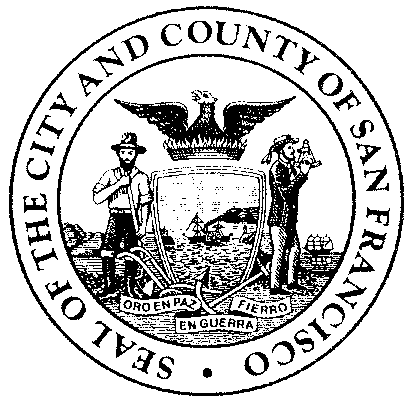 Roger DonaldsonChristopher Jerdonek, Vice President	John Arntz, Director of ElectionsCharles JungDominic ParisRosabella Safont	Nadya Hewitt, SecretaryWinnie YuMEETING MINUTES (DRAFT)San Francisco Elections CommissionWednesday, January 20th 20166:00 p.m.City Hall, Room 4081 Dr. Carlton B. Goodlett PlaceSan Francisco, California 941021.) Call to Order & Roll CallPresident Jerdonek called the meeting to order at 6:01p.m.  Present: Commissioners Jerdonek, Paris, Rowe, Safont, Donaldson, Yu and Jung were all present. Also present: Director of Elections John Arntz, Deputy City Attorney Joshua White and Secretary Hewitt. 2.) General Public CommentNo one of the public made a comment. 3.) Approval of Minutes for previous meetingMoved by Commissioner Jung and seconded by Commissioner Donaldson to approve the draft minutes from the December 16th, 2015 meeting. No public comment. The vote passed unanimously 4.) Commissioners’ ReportsVice President Rowe announced that she is set for another termPresident Jerdonek announced that he continues to work with Supervisor Wieners office on open source education regarding the resolution that was passed and is working on various stages of communication with other offices. President Jerdonek updated the formatting of the commission website to match the new system requirements and will be working on formatting meetings from 2015 and mobile formattingCommissioner Rowe asked Secretary Hewitt to post and disseminate a reminder email to the Commission prior to the meeting dateMember of the public Brent Turner commentedCommissioner Jeredonek thanked Director Arntz for his help in finding individuals to talk to understand the budgeting process  5.) Director’s ReportDirector Arntz reported that the administrative team is putting together the budget to be completed in 2 weeks and will get to BOPEC on February 3rd. Director Arntz will present to the full commission in February. Director Arntz reported that the department is getting materials and supplies to be organized for June elections.Director Arntz reported that Ballot Distribution has been looking at projections vs. actuals and is in the process of creating projections for June. Campaign services are dealing with calendars and guides for June primary and general elections.Director Arntz discussed that outreach is working with the MTA to get placards inside MUNI buses for June and November elections. Outreach is also working on a vote by mail PSA for June elections. Precinct services sent out letters of availability to places to host as additional polling sites and poll workers to work both elections.Publications are formatting thee mastheads for ballots and voter services getting ready for Vote Cal. The Warehouse is working on streaming space and discarding things not needed. Brent Turner spoke as a member of the publicMs. Johnson spoke as a member of the public6.) Discussion and possible action to review the November 3, 2015 election Commissioner Jerdonek discussed what the amount of challenged ballots vs. compared to the last election. Director Arntz noted that department is looking at signature verification processes.Director Arntz noted that there is a new 8-day signature requirement starting in the June 2016 election for those that don’t sign beyond the vote.  Director Arntz noted that the department is a work in progress to address that issue. Commissioner Jerdonek discussed the assessment of the November 2015 Election being free fair and functional. Deputy Attorney Josh White discussed the parameters and steps the Commission can take for making that vote. David Cary spoke as a member of the publicJim Soper spoke as a member of the publicMs.Johnson spoke as a member of the publicBrent Turner spoke as a member of the public7.) Discussion and possible action regarding future Director's ReportsCommissioner Jung addressed Director Arntz with the idea of having a written summary of the Directors Report submitted prior to C\commission meeting to allow the commissioners to have a better assessment of departmental tasks. Ms. Johnson spoke as a member of the public. The motion passes unanimously.  8.) Election of Commission Executive OfficersThe commissioners nominated Vice President Rowe and President Jerdonek for President of the CommissionThe commission elected Vice President Rowe as President 4-3 vote. The commissioners nominated Commissioner Jung and Commissioner Jerdonek for Vice PresidentThe commissioners elected Commissioner Jerdonek for Vice President 6-1 vote.9.) Agenda Items for future meetings Director Arntz noted that the budget evaluation would be completed for the next BOPEC meeting on February 3rdCommissioner Jerdonek noted that he is still preparing the commission annual report and also noted Director and Secretary evaluations were coming up. Jim Soper spoke as a member of the publicMs. Johnson spoke as a member of the publicBrent Turner spoke as a member of the publicDavid Pillpell spoke as a member of the publicAdjourned at 7:42 p.m.1 Dr. Carlton B. Goodlett Place – Room 48, San Francisco, CA 94102-4634Voice (415) 554-4305; Fax (415) 554-7457; TDD (415) 554-4386; http://sfgov.org/electionscommission